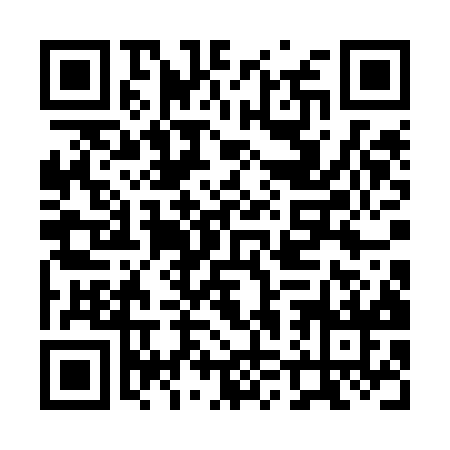 Prayer times for Sankt Johann im Pongau, AustriaWed 1 May 2024 - Fri 31 May 2024High Latitude Method: Angle Based RulePrayer Calculation Method: Muslim World LeagueAsar Calculation Method: ShafiPrayer times provided by https://www.salahtimes.comDateDayFajrSunriseDhuhrAsrMaghribIsha1Wed3:435:501:055:048:2010:192Thu3:405:491:055:048:2210:223Fri3:375:471:055:058:2310:244Sat3:355:451:055:068:2410:265Sun3:325:441:055:068:2610:286Mon3:305:421:045:078:2710:317Tue3:275:411:045:078:2910:338Wed3:255:401:045:088:3010:359Thu3:225:381:045:088:3110:3810Fri3:195:371:045:088:3310:4011Sat3:175:351:045:098:3410:4212Sun3:145:341:045:098:3510:4513Mon3:125:331:045:108:3610:4714Tue3:095:311:045:108:3810:4915Wed3:075:301:045:118:3910:5216Thu3:045:291:045:118:4010:5417Fri3:025:281:045:128:4210:5718Sat2:595:271:045:128:4310:5919Sun2:575:251:045:138:4411:0120Mon2:545:241:045:138:4511:0421Tue2:525:231:055:148:4611:0622Wed2:495:221:055:148:4711:0823Thu2:475:211:055:148:4911:1124Fri2:475:201:055:158:5011:1325Sat2:475:191:055:158:5111:1526Sun2:475:191:055:168:5211:1527Mon2:465:181:055:168:5311:1628Tue2:465:171:055:178:5411:1629Wed2:465:161:055:178:5511:1730Thu2:465:151:055:178:5611:1731Fri2:455:151:065:188:5711:18